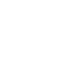          НОВООДЕСЬКА МІСЬКА РАДАМИКОЛАЇВСЬКОГО РАЙОНУ МИКОЛАЇВСЬКОЇ ОБЛАСТІ                        ВИКОНАВЧИЙ КОМІТЕТ               Р І Ш Е Н Н Я18 березня 2021 року                      м. Нова Одеса                                          №28Про організацію ярмаркуз продажу саджанців кущів та дерев   	Керуючись статтею 30 Закону України «Про місцеве самоврядування в Україні» та враховуючи клопотання КП "Правопорядок", виконавчий комітет міської радиВИРІШИВ :Організувати ярмарок з продажу саджанців дерев та кущів з 20.03.2021 року по 01.05.2021 року по  вул. Кухарєва,38.На комунальне підприємство «Правопорядок» покласти обов’язки з організації та проведення ярмарки.Рекомендувати суб’єктам підприємницької діяльності неухильно дотримуватися Правил роздрібної торгівлі непродовольчими товарами та Правил благоустрою території міста Нова Одеса та села Криворіжжя. Контроль за виконанням даного рішення покласти на заступника міського голови Світлану Злу.Міський голова                               				  Олександр ПОЛЯКОВ